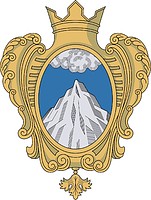 Совет Депутатов Копорского сельского поселения Ломоносовского муниципального   района Ленинградской областиРЕШЕНИЕ  От   8 февраля  2024 года                                                                       №    2                Об утверждении отчёта о результатахдеятельности совета депутатов и главы Копорского сельского поселенияза 2023 год В соответствии с Федеральным законом № 131-ФЗ от 06.10.2003 г. «Об общих принципах организации местного самоуправления в РФ» и Уставом МО Копорское сельское поселение, Совет депутатов муниципального образования Копорское сельское поселение  РЕШИЛ:1. Утвердить отчёт о результатах деятельности совета депутатов и главы Копорского сельского поселения за 2023 г., согласно приложению.2. Признать удовлетворительной деятельность совета депутатов и главы Копорского сельского поселения в 2023 году.	3. Настоящее решение  опубликовать (обнародовать) и разместить на официальном сайте Копорского сельского поселения в информационно-телекоммуникационной сети «Интернет».4. Настоящее решение вступает в силу со дня его подписания.Глава муниципального образования                                                   А.В. Дикий Приложение к решению  совета депутатовот 8 февраля 2024 г № 2ОТЧЁТ О РЕЗУЛЬТАТАХ ДЕЯТЕЛЬНОСТИ  СОВЕТА ДЕПУТАТОВ И ГЛАВЫ МУНИЦИПАЛЬНОГО ОБРАЗОВАНИЯ КОПОРСКОЕ СЕЛЬСКОЕ ПОСЕЛЕНИЕ ЗА 2023 ГОДУважаемые избиратели, депутаты  и все присутствующие!Сегодня в соответствии с Уставом Копорского сельского поселения и во исполнение требований Федерального закона «Об общих принципах организации местного самоуправления в Российской Федерации»  представляем  вашему вниманию отчеты Главы поселения и главы администрации поселения о результатах деятельности   совета депутатов, администрации Копорского сельского поселения и деятельности подведомственных им учреждений.В соответствии с Уставом Копорского сельского поселения – Глава поселения является высшим должностным лицом и подотчётен и подконтролен непосредственно населению и Совету депутатов.Работа главы МО за отчетный период осуществлялась в рамках полномочий, определенных частями 2 и 4 статьи 36 Федерального закона № 131-ФЗ «Об общих принципах организации местного самоуправления в РФ» и статьями 19-27 Устава Копорского сельского поселения. В соответствии со статьей 25 Устава поселения, глава муниципального образования  исполняет   полномочия председателя Совета депутатов.Исходя из требований действующего законодательства, основной своей задачей я, как глава муниципального образования, видел обеспечение условий для осуществления полномочий Советом депутатов, администрацией поселения,  обеспечение на территории поселения реализации федеральных и областных целевых программ,  в  целях улучшения жизни населения, повышения комфортности проживания на территории поселения. Именно на улучшение жизни людей ориентирована работа органов местного самоуправления Копорского сельского поселения.Территория Копорского сельского поселения составляет 31207 га. Согласно  административно-территориальному делению  Ленинградской области в состав Копорского сельского поселения входит 17 населенных пунктов.По данным последней переписи населения  в Копорском сельском поселении проживает 2501 человек. Совет депутатов  Копорского сельского поселения  из 10  депутатов, которые избраны  по двум избирательным округам: Копорский Западный многомандатный избирательный округ № 1 и Копорский Восточный многомандатный избирательный округ № 2.Все депутаты, в том числе глава муниципального образования, осуществляют свои полномочия на непостоянно основе, бесплатно.Большинство инициатив администрации поселения, адресованных Совету депутатов, нашли свое выражение в принятии соответствующих решений Советом депутатов.Все вопросы, вносимые на заседание Совета, предварительно изучаются депутатами на местах. Данная практика работы нашего депутатского корпуса позволяет проводить более широкий анализ проблем и принимать правильные решения.Применялась практика проведения совместных заседаний комиссий, а также несколько раз проводились заседания комиссий в виде совещаний председателей постоянных комиссий и главы поселения.Депутаты ответственно подходят к подготовке проектов решений Совета, вносят по ним свои замечания и предложения, никто не остается равнодушным к проблемам поселения и наших жителей.Заседания Совета депутатов проводятся, как правило, в вечернее время в открытом режиме. Каждый желающий может присутствовать. Несмотря на занятость депутатов ни разу не сорвалось, ни одно заседание Совета депутатов, по причине отсутствия кворума.  Считаю, что за прошедший период депутаты плодотворно сотрудничали с администрацией поселения в целях улучшения жизненного уровня населения. Под моим председательством  в 2023 году было проведено 10 заседаний Совета депутатов Копорского сельского поселения четвертого  созыва, на которых было принято 39 решений. Муниципальные нормативные правовые акты были своевременно размещены в сети Интернет на официальном сайте; после чего вступили в законную силу и стали обязательными для исполнения всеми гражданами, предприятиями, учреждениями и организациями на территории Копорского сельского поселения. Опубликование нормативных актов на официальном сайте Копорского сельского поселения позволило нам размещать в Интернете больше решений Совета депутатов.Сайт также позволяет в полном виде размещать объемистые решения Совета депутатов, со всеми приложениями, которые по финансовым причинам затруднительно напечатать в газете. Данные обстоятельства позволили значительно сократить бюджетные расходы на публикацию нормативных актов Совета депутатов и Главы поселения в газете «Ломоносовский районный вестник». Необходимые решения Совета депутатов размещаются на информационных стендах в администрации поселения.  В соответствии с бюджетным законодательством, в установленные сроки рассмотрен и утвержден бюджет Копорского сельского поселения на 2024 год и плановый период 2025-2026г.г. Формирование бюджета – наиболее важный и сложный вопрос в рамках реализации полномочий и является  главным финансовым инструментом для достижения стабильности социально-экономического развития поселения и показателей эффективности. Бюджетная политика в сфере расходов бюджета  сельского поселения была направлена на решение социальных и экономических задач  поселения, на обеспечение эффективности и результативности бюджетных расходов.На основании решения Совета депутатов Копорского сельского поселения проведены публичные слушания по проекту бюджета.По итогам публичных слушаний был рекомендован к рассмотрению Советом депутатов поселения проект решения «О бюджете муниципального образования Копорское сельское поселение на 2024 год и плановый период 2025-2026 годы», который был принят на очередном заседании Совета депутатов 21 декабря 2023 года.   	В нынешних условиях  от депутатов требуется повышение уровня самоотдачи и  усиление личной ответственный  в своей  деятельности, больше живой и конкретной работы в интересах избирателей. Необходимо максимально сконцентрироваться на решении приоритетных задач во благо населения поселения.В 2024 году основные направления работы Совета будут: направлены на:создание правовых оснований для улучшения качества жизни жителей поселения;гарантию реализация прав, определенных положениями Федерального Закона №131-ФЗ, на территории Копорского поселения;повышение эффективности совместной с администрацией поселения работы по дальнейшему социально-экономическому развитию поселения;продолжение работы по ремонту дорог местного значения поселения в границах населенных пунктов.сохранение традиций по проведению в поселении праздников и иных политических и социально-значимых мероприятий.продолжение работы по разработке и принятию необходимой нормативно-правовой базы местного самоуправления.В 2024 году  в марте  будут проходить выборы Президента Российской Федерации, в сентябре –  муниципальные выборы депутатов в представительный орган местного самоуправления Копорского сельского поселения. В связи с этим будет проводиться большая подготовительная  и организационная работа.	В целом работу Совета депутатов в 2023 году я оцениваю как плодотворную и конструктивную.  Нормотворческая деятельность Совета депутатов позволила эффективно решать вопросы местного значения органам местного самоуправления поселения. В заключение, хотелось бы поблагодарить всех жителей, кто проявляет активность в общественно-политической жизни и вносит личный вклад в развитие Копорского сельского поселения. Проблем в поселении еще очень много.  Все возникающие вопросы  совет депутатов сельского поселения будет решать с учетом складывающейся ситуации и финансовых возможностей в тесном сотрудничестве с Администраций Копорского сельского поселения  и администрацией Ломоносовского муниципального района, со всеми предприятиями, учреждениями, хозяйствами и жителями поселения.Мне хочется, чтобы все живущие здесь понимали, что все зависит от нас самих. Пусть каждый из нас сделает немного хорошего, внесет свой посильный вклад в развитие поселения и всем нам станет жить лучше и комфортнее. Призываю всех, кто обладает активным избирательны правом, обязательно  прийти на предстоящие  в 2024 году выборы и  выразить свою позицию.     Искренне желаю всем крепкого здоровья, семейного благополучия, мирного неба над головой, тесного сотрудничества, взаимопонимания и доброго уважительного отношения друг к другу.Спасибо за внимание.